                                            
                                                           УКРАЇНА                                            ЖИТОМИРСЬКА ОБЛАСТЬНОВОГРАД – ВОЛИНСЬКА МІСЬКА РАДАМІСЬКИЙ ГОЛОВА                                                   РОЗПОРЯДЖЕННЯвід    15.09.2021   № 245(о)Про проведення позапланового     внутрішнього аудиту    комунального підприємства    Новоград-Волинської міської ради «Виробниче    управління водопровідно-каналізаційного      господарства»          Керуючись підпунктами 19, 20 частини 4 статті 42 Закону України «Про місцеве самоврядування в Україні», Постановою   КМУ від 28.09.2011 № 1001 «Деякі питання утворення структурних підрозділів внутрішнього аудиту та проведення такого аудиту в міністерствах, інших центральних органах виконавчої влади, їх територіальних органах та бюджетних установах, які належать до сфери управління міністерств, інших центральних органів виконавчої влади (зі змінами)»:      1. Затвердити Програму позапланового внутрішнього аудиту комунального підприємства  Новоград-Волинської міської ради «Виробниче управління водопровідно-каналізаційного господарства»  (далі – КП 
НВМР «ВУВКГ») за період з 01.01.2019  року по завершальний період 2021 року (додаток 1).      2. Начальнику відділу внутрішнього аудиту міської ради Дем’янюк О.Ю.:      2.1. Організувати та здійснити внутрішній аудит КП НВМР «ВУВКГ» на основі Програми позапланового внутрішнього аудиту комунального підприємства    Новоград-Волинської міської ради «Виробниче   управління водопровідно-каналізаційного господарства»   протягом 30 (тридцяти)  робочих  днів з граничним терміном до 01.11.2021 року, залучивши до  внутрішнього аудиту фахівців  виконавчих органів міської ради (додаток 2).      2.2. Подати на розгляд міському голові для прийняття   відповідного рішення результати позапланового   внутрішнього аудиту   КП НВМР «ВУВКГ».       3.  Контроль за виконанням цього розпорядження покласти на заступника міського голови Гудзь І.Л.       В.о. міського голови                                                                             О.В.Гвозденко                                                                                                                                                            Додаток  1                                                                                                                                                            до  розпорядженням                                                                                                                                                            міського голови                                                                                                                                                            від 15.09.2021№245(о)                                                                                                                                                                         ПРОГРАМАпозапланового внутрішнього  аудитукомунального підприємства  Новоград-Волинської міської ради «Виробниче управління водопровідно-каналізаційного господарства»        Програма   позапланового внутрішнього  аудиту (надалі – аудиту)  комунального підприємства  Новоград-Волинської міської ради «Виробниче управління водопровідно-каналізаційного господарства»   (далі – КП НВМР «ВУВКГ») за період часу з 01.01.2019 по завершальний період 2021 року (надалі - Програма)  передбачає деталізацію  заходів  аудиту за  відповідними  напрямками  на виконання Операційного плану  діяльності  відділу внутрішнього аудиту Новоград-Волинської міської ради на 2021-2023 роки  затвердженого  розпорядженням міського голови  № 158/о  від  25.06.2021 року. Заходи Програми передбачають наступне:Керуючий справами виконавчого комітету	міської  ради                                                                                                         О.П. Доля                                                                                                                                                                              Додаток  2                                                                                                                                                                                                                                                                      до  розпорядження                                                                                                                                                                                                                                                     міського голови                                                                                                                                                                                                                                               від  15.09.2021 №245(о)  Складфахівців  виконавчих органів міської ради залучених до проведення позапланового внутрішнього  аудитукомунального підприємства  Новоград-Волинської міської ради «Виробниче управління водопровідно-каналізаційного господарства»Керуючий справами виконавчого комітету	міської  ради                                                    О.П. Доля                                                                                                                                                                                                     №Захід  (об’єкт аудиту)Відповідність  пунктам Стратегічного та Операційного планівЧасовий період здійснення та конкретизоване завдання (визначення ризиків)ВиконавецьМета1Перевірка наявності системи внутрішнього контролю. Моніторинг врахування рекомендацій за результатами попередніх перевірок Стратегічна ціль №1: «Перевірка ефективності системи внутрішнього контролю, результативності та якості виконання завдань, функцій, бюджетних програм,  здійснення контрольно-наглядових функцій, ступеня виконання і досягнення цілей на противагу нарощуванню  кількості перевірок та  збільшенню виявлення порушень»Перший (один) день  початку аудиту:-ознайомлення з системою внутрішнього контролю в разі її наявності;-запит про наявність та ознайомлення з попередніми актами перевірокНачальник відділу внутрішнього аудиту міської ради  Дем’янюк О.Ю.Перевірка  організаційно-розпорядчих документів (положення, накази про  облікову політику, акти перевірок тощо)2Моніторинг місцевих цільових програм, виконавцем яких є КП НВМР «ВУВКГ».Аналіз фінансування відповідних напрямківСтратегічна ціль №3: «Налагодження якісної системи внутрішнього контролю» 2-5 (другий-п’ятий) дні перевірки:-порівняння фінансування заходів з наявними планами відповідно до програм;-оцінка обсягів  відповідності фінансування потребі згідно фінансового плану;-оцінка наповнюваності баз даних, інших аналітичних  регістрів;-формування  аналітичних довідок на основі опрацьованих матеріалів аудиту;Собченко Ірина Олександрівна	головний спеціаліст відділу бухгалтерського обліку та звітності управління житлово-комунального господарства та екології міської радиПеревірка ефективності виконання міських цільових програм, актуальність планування задля  досягнення цілей3Моніторинг показників фінансового плану, аналіз звітів про виконання фінансового плану за попередні періодиСтратегічна ціль №1: «Перевірка ефективності системи внутрішнього контролю, результативності та якості виконання завдань, функцій, бюджетних програм,  здійснення контрольно-наглядових функцій, ступеня виконання і досягнення цілей на противагу нарощуванню  кількості перевірок та  збільшенню виявлення порушень»6-10 (шостий –десятий) день перевірки:-оцінка ідентичності проведених робіт наявним плановим призначеннями;-оцінка співпраці з відповідними службами (запити, листування, інформативність);Начальник відділу внутрішнього аудиту міської ради  Дем’янюк О.Ю.Оцінка ступеня виконання і досягнення цілей на противагу нарощуванню  кількості перевірок та  збільшенню виявлення порушень4Моніторинг застосування розцінок при формуванні проєктно-кошторисної документації (надалі-ПКД). Перевірка наявної оплаченої але не виконаної (втіленої) ПКД. Аналіз дебіторської та кредиторської заборгованостіСтратегічна ціль №3: «Налагодження якісної системи внутрішнього контролю» Оцінка  контролю за збереженням структури та балансової вартості активів, оцінка правильності здійснення видатків на виконання Програми соціально-економічного розвитку11-15 (одинадцятий-п’ятнадцятий) день з початку здійснення  аудиту:-аналіз договорів підряду та відповідної робочої документації;-аналіз  наявності чи відсутності відхилень обсягів та розцінок при виконанні робіт з поточного та капітального ремонтів  від планових обсягів та розцінок;- перевірка наявності договорів субпідряду, тощоГоловний спеціаліст відділу внутрішнього аудиту міської ради Волинець С.В.Аудит дотримання вимог Національних стандартів бухгалтерського обліку 10 «Дебіторська заборгованість» та 11 «Зобов’язання»5Дотримання вимог законодавства з питань придбання, руху та повнотивідображення запасів, загальний стан ведення  бухгалтерського облікуСтратегічна ціль №3: «Налагодження якісної системи внутрішнього контролю» Оцінка  контролю за збереженням структури та балансової вартості активів, оцінка правильності здійснення видатків на виконання Програми соціально-економічного розвитку, внутрішніх програм16-18 день з початку здійснення  аудиту:- перевірка наявності обліково-регламентних документів (регістри синтетичного та аналітичного обліку);-аналітика руху коштів за рахунками (напрацювання  суцільної бази-виборки);-перевірка якості  первинних документів, регістрів обліку;-інвентаризація залишків товарно-матеріальних цінностей;-перевірка правильності списання товарно-матеріальних цінностей тощоСобченко Ірина Олександрівна	головний спеціаліст відділу бухгалтерського обліку та звітності управління житлово-комунального господарства та екології міської радиОцінка дотримання  Наказу Мінфіну № 92 від 27.04.2000 «Про затвердження Національного положення (стандарту)             бухгалтерського обліку 7 "Основні засоби" та «Про затвердження Методичних рекомендацій з бухгалтерського обліку для суб’єктів державного сектору» від 23.01.2015 р. № 11»6Дотримання вимог законодавства  про оплату праціСтратегічна ціль №3: «Налагодження якісної системи внутрішнього контролю» Оцінка  контролю за збереженням структури та балансової вартості активів, оцінка правильності здійснення видатків на виконання Програми соціально-економічного розвитку, оцінка наявності та якості  системи внутрішнього контролю19-25 день з початку здійснення аудиту:-наявність та відповідність  типового   штатного розпису;-дослідження розрахункових листів та книги нарахування заробітної плати;-дослідження наказів  та табелів обліку робочого часу;-дослідження  дотримання вимог Порядку обчислення                     середньої заробітної плати, затвердженого постановою КМУ від 8 лютого 1995 р. N 100 (зі змінами) при проведені компенсаційних виплат;- перевірка наявності  Колективного договору та Положення про   преміювання;-перевірка здійснення виплат надбавок та доплат; -моніторинг відповідності часових рамок  виплат та простроченої заборгованості з оплати праці;- аудит своєчасності атестації працівників в разі потреби тощоКуриленко Галина Сергіївна 	начальник відділу бухгалтерського обліку та  загальної роботи фінансового управління міської радиАудит дотримання вимог Кодексу Законів про працю, Порядку обчислення                     середньої заробітної плати, затвердженого Постановою КМУ від 8 лютого 1995 р. N 100;Закону 
України «Про оплату праці» в редакції від 13.02.2020 року, Наказу Мінфіну № 601 від                         28.10.2003                                Про затвердження Національного положення (стандарту)          бухгалтерського обліку 26 "Виплати працівникам"  інших нормативних документів7Оцінка обсягів доходів та витрат, достовірності калькуляцій, достовірності оцінки об’єктів, визначення основних виконавців послуг у т.ч. з  розробки ПКД  та безпосередніх постачальників  товарів і послугСтратегічна ціль № 1:Перевірка ефективності, результативності та якості виконання завдань, функцій, бюджетних програм,  ступеня виконання і досягнення цілей на противагу нарощуванню  кількості перевірок та  збільшенню виявлення порушень25-27 день з початку здійснення внутрішнього аудиту:-перевірка  достовірності калькулювання вартості тарифів;-оцінки валового доходу та операційних витрат;-вивчення достовірності звітності у т.ч податкової;загальна сума та динаміка заборгованості за 2019 -2021 роки;-структура розрахунків та заборгованості;-наявність простроченої заборгованості- тощоНачальник відділу внутрішнього аудиту міської ради  Дем’янюк О.Ю.Аудит дотримання вимог Закону  України «Про оренду державного та комунального майна» в редакції від   22.05.2021 року;Національного положення (стандарту)                       бухгалтерського обліку  в державному секторі 126 "Оренда"8Аудит здійснення витрат на ремонтно-будівельні роботиСтратегічна ціль № 2: «Розвиток напряму внутрішніх аудитів  з проведення  перевірок поточного та капітального будівництва  та цільового й ефективного використання матеріальних ресурсів розпорядників  та отримувачів коштів»27-28 день з початку здійснення внутрішнього аудиту:-напрацювання реєстру проведених робіт;- перевірка проєктно-кошторисної документації, договорів, актів виконаних робіт тощоГоловний спеціаліст відділу внутрішнього аудиту міської ради Волинець С.В.



Аудит дотримання вимог законів:- "Про регулювання містобудівної діяльності" від 17.02.2011 №3038- VI зі змінами;- "Про будівельні норми" вiд 11.05.2009 №1704-VI в редакції від 03.04.2021;- «Про автомобільні дороги» в редакції від 20.06.2021 року9Перевірка відповідності процедур закупівель Стратегічна ціль № 4   Підвищення ефективності моніторингу закупівель29-30 день з початку перевірки-перевірка наявності плану закупівель;-перевірка  дотримання процедур закупівель;-оцінка моніторингу ринку перед проведенням закупівлі;-перевірка продавців-контрагентів  на предмет наявності статусу платника ПДВ;-написання акту внутрішнього аудитуНачальник відділу внутрішнього аудиту міської ради  Дем’янюк О.Ю.Оцінка дотримання вимог Закону України «Про публічні закупівлі»  в редакції від 24.07.2021 рокуВолинець Сергій Володимирович                                                 головний спеціаліст відділу внутрішнього аудиту міської  радиДем’янюк Олена Юріївнаначальник відділу внутрішнього аудиту міської радиКуриленко Галина Сергіївна начальник відділу бухгалтерського обліку та організаційного забезпечення фінансового управління міської радиЧечет Олена Володимирівнаголовний економіст комунального підприємства Новоград-Волинської міської ради „Новоград-Волинськтеплокомуненерго“ за згодою)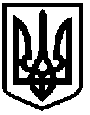 